Announcement and Call for Papers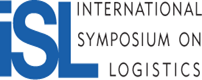 The 27th International Symposiumon Logistics (ISL 2023)Managing Supply Chains during Geopolitical TurbulenceEnschede, Netherlands9th – 12th July 2023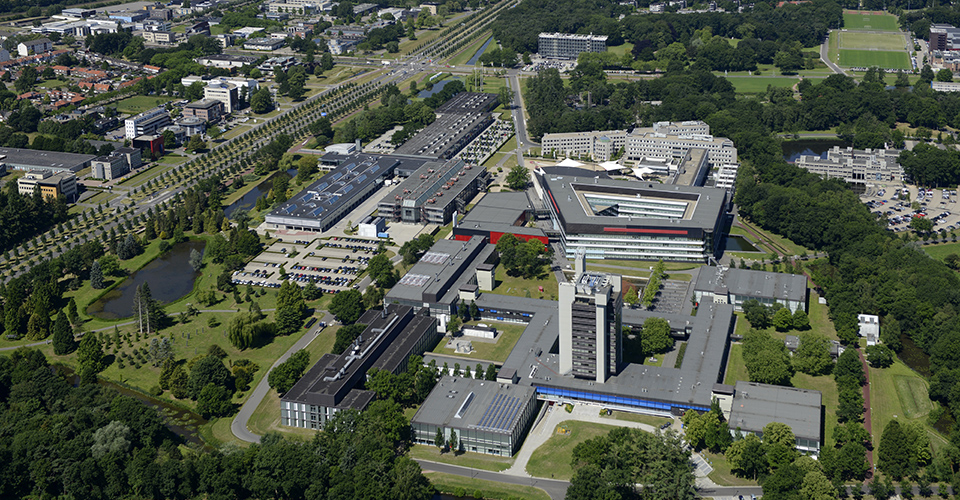 Organized bywww.ISL21.orgINTERNATIONAL ADVISORY COMMITTEEProf. M Abrahamsson, Linköping University, SwedenProf. R Accorsi, University of Bologna, ItalyDr J Baalsrud Hauge, BIBA Germany, KTH SwedenProf. R Bai, University of Nottingham, Ningbo, ChinaProf. R Banomyong, Thammasat University, ThailandProf. Emeritus D Bennett, Aston University, UK and Chalmers University of Technology, SwedenProf A Beresford, Cardiff University, UKProf. M Bourlakis, Cranfield University, UKProf C Chan, University of Newcastle, AustraliaProf. Y Chang, Korea Aerospace University, South KoreaProf. P Childerhouse, Massey University, New ZealandProf. Emeritus M Christopher, Cranfield University, UKDr A Coronado, Royal Holloway U. of London, UKProf. S Dani, Keele University, UKDr Job de Haan, Tilburg University, The NetherlandsProf. J Eschenbaecher, Bremen GermanyProf. E Ferrari, University of Bologna, ItalyProf. M Francis, Cardiff Metropolitan University, UKProf. B Gammelgaard, Copenhagen Business School, DenmarkProf. C Glock, Technische Universität Darmstadt, GermanyProf. M Goh, National University of Singapore, SingaporeDr S Harding, Birmingham City University, Birmingham, UKDr J Havenga, University of Stellenbosch, South AfricaDr F Huq, University of Manchester, UKProf. M Y Jaber, Ryerson University, CanadaProf. B Kam, RMIT, AustraliaProf. Y Karasawa, Seijoh University, JapanProf. O Khan, Royal Holloway, University of London, UKDr P Lai, Chung Ang University, South KoreaProf. Emeritus C Lalwani, Hull University, UKProf. T. Lirn, National Taiwan Ocean University, TaiwanMr P McCullen, University of Brighton, UKProf. T Masui, Musashi Inst. of Technology, JapanProf. Emeritus M Miyazaki, Tohoku University, JapanProf. M Muffatto, University of Padua, ItalyProf. M Naim, Cardiff University, UKProf. M Ohba, Nihon University, JapanDr S O’Reilly, University College Cork, IrelandProf. R Pouraghabagher, CalPoly, USAProf. N Pujawan, Sepuluh Nopember Institute of Technology, IndonesiaProf. S Rahman, RMIT University, AustraliaProf. J Schumacher, Fachhochschule Vorarlberg, AustriaProf. J Shah, IIMU, Udaipur, IndiaProf. N Subramanian, Sussex University, UKProf. M Sugawara, Iwate Prefectural University, JapanAssoc. Prof. T Takeno, Iwate Prefectural University, JapanProf. K Tan, University of Nottingham, UKProf. C Tang, UCLA Anderson School, USAProf. K-D Thoben, BIBA, GermanyDr N Tipi, The Open University, UKProf. K-m. Tsai, National Kaohsiung University of Science and Technology, TaiwanDr J Vilko, Lappeenranta University of Technology, FinlandProf. S. Wagner, Swiss Federal Institute of Technology, SwitzerlandProf. K Wakabayshi, Nihon University, JapanProf. S Woo, Chung Ang University, South KoreaProf. M Yu, Tsinghua University, ChinaProf M Zhang, Queens University Belfast, UKProf. X Zhao, CEIBS, ChinaSYMPOSIUM ORGANISATION SCIENTIFIC PROGRAMME AND SYMPOSIUM AIMSThe fundamental goals of good logistics are to manage the movement of materials from the point of acquisition to the point of final consumption, as well as the associated information flows, with a view to providing excellent customer service at a reasonable cost. Achieving these goals requires fast and efficient management of internal and external resources within the context of global supply chain networks. Papers will represent the latest in academic thinking and case examples of successful implementations of ideas, models and concepts. The wider audience will therefore benefit from the knowledge and experience of leading practitioners and academics in this area.The 27th International Symposium on Logistics aims to provide a forum for discussion between leading academics, researchers and practitioners who specialise in the area of logistics and supply chain management and to promote excellence in this field. The chosen theme for ISL2022 is “Managing Supply Chains during Geopolitical Turbulence”. We welcome papers original contributions on the developments in theory and practice in the area of logistics and supply chains. The 27th ISL aims to provide a forum for both academics and practitioners to discuss the current and future research in the area of logistics and supply chain management. This major event for international scholars in the areas of Logistics, Operations and Supply Chain Management will hosted in Cork, following the successful in Cork 2022, online 2021, Würzburg 2019, Bali 2018, Ljubljana 2017, Kaohsiung 2016, Bologna 2015, Ho Chi Minh City 2014, Vienna 2013, Cape Town 2012, Berlin 2011, Kuala Lumpur 2010, Istanbul 2009, Bangkok 2008, Budapest 2007, Beijing 2006, Lisbon 2005, Bangalore 2004, Sevilla 2003, Melbourne 2002, Salzburg 2001, Iwate 2000, Florence 1999, Padua 1997 and Nottingham 1995 and 1993.The official language of the Symposium is English.SYMPOSIUM TOPICS Contributed papers may deal with, but are not limited to the following:Building resilience for supply chains – considering how supply chains can respond to both short- and long-term risks and uncertainties, including responses to geo-political turbulance.Sustainability in logistics and supply chains – covering environmental/’green’ and social aspects, such as reverse logistics or employee welfare, as well as research that considers the ‘triple bottom line’.Smart/digital logistics and supply chains – covering all aspects of technology, including Industry 4.0, blockchain, e-Business, decision support systems and RFID.Supply chain analytics – covering the use of data for decision making, predictive models and supply chain planning as well as performance assessment of existing operations.Customer-supplier relationships – including dyads, triads and supply chain networks, and considering the nature and value of different collaborative relationships within product and service supply chains.Globalisation of supply chains – addressing management issues such as offshoring/near-shoring, outsourcing, trade regulations and associated cultural challenges.Humanitarian logistics – the requirements for logistics operations in addressing the aid needs of those affected by natural and man-made disasters.Logistics network design and management –logistics networks and their nodes, maritime logistics, distribution, multimodal transport and third-party logistics.Supply chain skills, training and education – addressing industry skills challenge in logistics and supply chain management including training needs and competencies, as well pedagogical and novel approaches to teaching.Electric mobility and charging infrastructure – including incentives, sources of power supply, battery life management and total cost of ownership.INDICTATIVE DEADLINESIndicative deadlines are:Working papersAbstracts: 13th February 2023Working papers (if provided): 29th May 2023Full papersAbstracts and first drafts: 13th February 2023Final versions of abstracts and full papers: 29th May 2023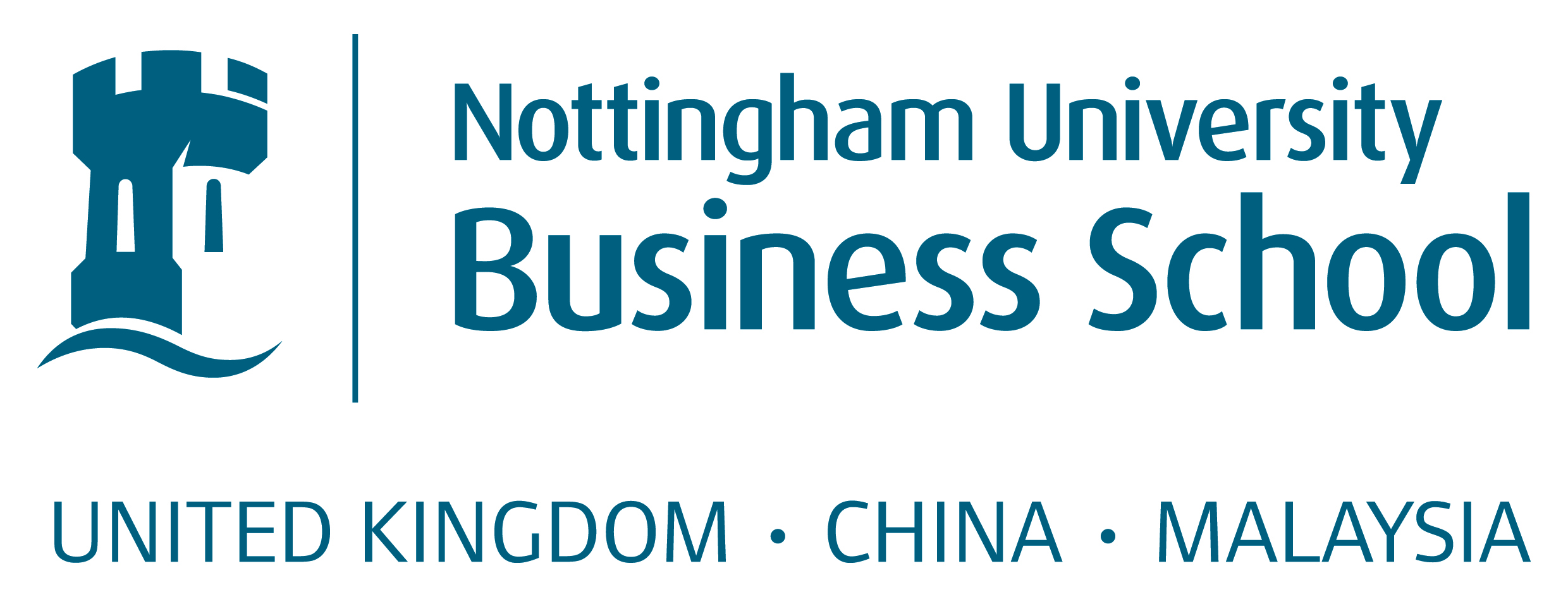 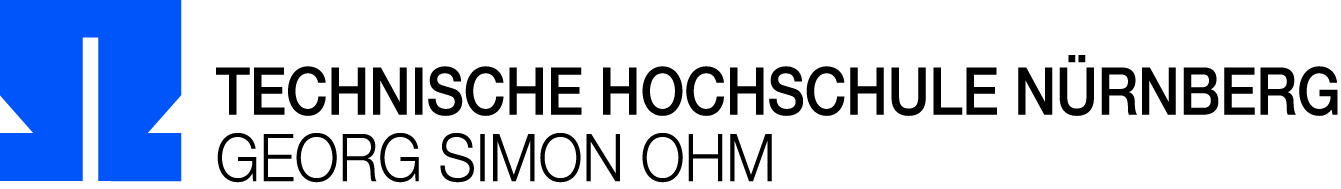 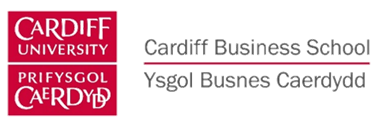 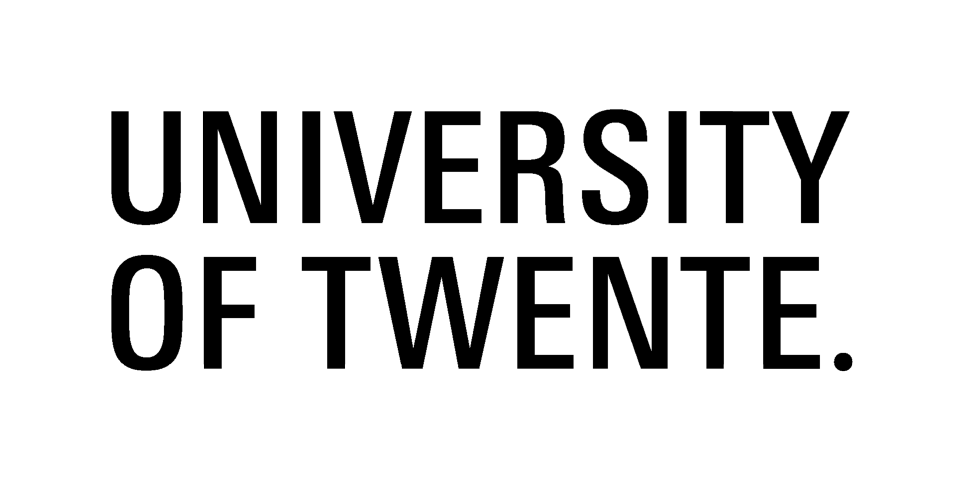 Symposium ChairProf. Kulwant S PawarUniversity of Nottingham, UKKul.Pawar@nottingham.ac.ukSymposium Co-ChairDr Andrew PotterCardiff University, UKPotterAT@cardiff.ac.ukSymposium Co-ChairDr Christos BraziotisUniversity of Nottingham, UKChristos.Braziotis@nottingham.ac.ukSymposium Co-ChairProf. Helen RogersNuremberg Institute of Technology, Germany helen.rogers@th-nuernberg.deProgramme Co-ChairProf. Chandra S LalwaniUniversity of Hull, UK c.s.Lalwani@hull.ac.ukPaper Submission ManagementDr. Abhijeet GhadgeHeriot Watt University, UKA.Ghadge@hw.ac.ukSymposium Administration